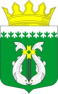 РОССИЙСКАЯ ФЕДЕРАЦИЯРЕСПУБЛИКА КАРЕЛИЯСОВЕТ ДЕПУТАТОВ МУНИЦИПАЛЬНОГО ОБРАЗОВАНИЯ «СУОЯРВСКИЙ РАЙОН»    XLVII сессия                                                                           IV созывРЕШЕНИЕ02 сентября 2022 г.                                                                             № 445Об утверждении Генерального плана и Правил землепользования и застройки Лоймольского сельского поселенияВ соответствии со статьями 23, 24, 31, 32 Градостроительного кодекса Российской Федерации, учитывая протокол публичных слушаний от 19.07.2022г. и заключение о результатах публичных слушаний от 19.07.2022 г., Совет депутатов муниципального образования «Суоярвский район» решил:Утвердить Генеральный план и Правила землепользования и застройки Лоймольского сельского поселения Суоярвского района Республики Карелия.Опубликовать настоящее Решение в газете «Суоярвский вестник» и разместить на официальном сайте администрации муниципального образования «Суоярвский район» в информационно-телекоммуникационной сети «Интернет», расположенном по адресу: https://suojarvi.ru. Настоящее решение вступает в силу со дня официального обнародования (опубликования).Председатель  Совета депутатов 
МО «Суоярвский район»,Глава муниципального образования «Суоярвский район»                                                                 Н.В. Васенина 